      INTERNE MEMOEnergy Belux	Datum: 10.06.2013EMS	Referenties:Simón Bolívarlaan 34, 1000 Brussel, België	Aantal pagina's: 2Aan: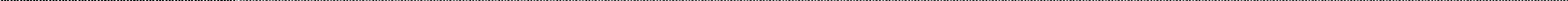 Kopie aan: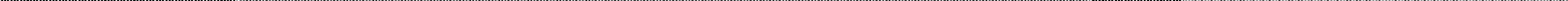 Van:	HSE EMS department	Tel.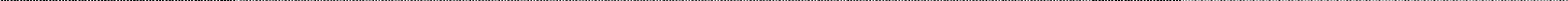 Onderwerp:	Interne nota rond GSM gebruik bij revisies/interventies binnen BEEDeze nota is van toepassing op contractanten bij de uitvoering van opdrachten voor EMS en EMSmedewerkers op installaties van BEE.InleidingNaar aanleiding van een aantal incidenten en ongevallen op onze sites te wijten aan het ongepast gebruik van een GSM willen we bij deze een aantal afspraken vastleggen. We verwijzen hierbij ook naar de ‘Life saving Rule’ over het gebruik van de GSM. Deze geeft aan dat de aandacht vermindert op de werkplek en de reactietijd groter wordt bij gebruik van de GSM.GebruikHet gebruik van GSM’s is ten strengste verboden:•	bij het uitvoeren van werkzaamheden met mechanische risico’s of zich in de nabijheid bevinden;•	bij het uitvoeren van werkzaamheden met elektrische risico’s of zich in de nabijheid bevinden;•	in open elektrische ruimtes ( risico aanraken onder spanning staande delen);•	bij het betreden van besloten ruimten en het uitvoeren van werkzaamheden in besloten ruimten;•	bij het betreden van ATEX zones of uitvoeren van werkzaamheden in ATEX zones;•	in de installaties waar er invloed kan zijn op de aanwezige elektronische apparatuur(tenzij uitdrukkelijke toelating werd verleend);•	bij het manipuleren van lasten met arbeidsmiddelen waarvoor een attest nodig (het GSMverbod maakt deel uit van de inhoud van de opleiding):o heftruck,o hoogtewerker,o verreiker,o rolbrug•	bij het verplaatsen van lasten met arbeidsmiddelen waarvoor geen attest nodig:o transpalet•	bij het uitvoeren (seinen geven, aanslaan van de last, …) en zich bevinden in de nabijheid van hijs- en takelwerken;•	Bij het opbouwen van een stelling en het betreden van ladders.•	bij verplaatsingen in de technische installaties (nemen van trappen, verplaatsen in ruimte met weinig bewegingsvrijheid, uitvoeren van rondgangen …) of locaties waar in- en uitgaand werfverkeer aanwezig is.In de locaties waar het gebruik van GSM verboden is meestal een vast toestel met een directe binnenlijn aanwezig (voor alarm te kunnen geven bij noodsituaties). Wanneer het verboden is om een GSM-toestel te gebruiken wordt dit aangeduid d.m.v. onderstaand pictogram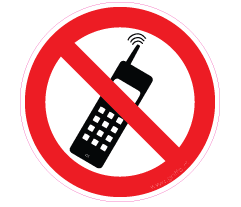 O p g ele t: het uitgesloten gebruik van GSM’s in bovenvermelde situaties/locaties is voor de EMS werkverantwoordelijke wel toegelaten, om bvb. een alarm te kunnen geven bij noodsituaties. Werkverantwoordelijken zijn te herkennen aan een fluo signalisatievest met vermelding van “teamleader”Voor werkzaamheden op de WKK sites bij externe klanten, HS installaties van ELIA of andere mogelijke externe klanten (via M&S) dient men zich  bijkomend te houden aan de veiligheidsvoorschriften van deze externe klant. De recentste voorschriften zijn steeds na te vragen bij de externe klant.Het gebruik van de GSM is  toegelaten in sociale- en administratieve gebouwen, werfdorpen of buiten de perimeter van de productie-installatie.INTERNAL MEMOEnergy Belux	Date: 10.06.2013EMS	References: Simón Bolívarlaan 34, 1000 Brussels, Belgium	No. of pages: 2To:cc:From:	EMS HSE department	Tel.Subject:	Internal memo on mobile phone use during overhauls/work within EnergyBeluxThis memo applies to contractors carrying out work for EMS and to EMS employees carrying out work on Energy Belux installations.IntroductionFollowing a number of incidents and accidents on sites caused by inappropriate use of mobile phones, this memo lays down a number of rules. We refer also to the “Life Saving Rule” on the use of mobile phones, which points out that this causes reduced attention and longer reaction times in the workplace.Use of mobile phonesThe use of mobile phones is strictly forbidden:•	When carrying out work which presents mechanical risks, or in the vicinity of such work;•	When carrying out work which presents electrical risks, or in the vicinity of such work;•	In open electrical spaces (risk of touching live parts);•	When entering enclosed spaces or carrying out work in enclosed spaces;•	When entering ATEX areas or carrying out work in ATEX areas;•	In installations where electronic equipment might be affected (unless express permission is granted);•	When manipulating loads using equipment for which a certificate is needed (where the ban on mobile phone use forms part of the training):o	Forklift truck,o	Platform hoist,o	Telescopic handler,o	Overhead travelling crane;•	When moving loads for which a certificate is not needed:o	Transpallet;•	When carrying out hoisting or slinging work (including signalling, attaching the load etc.), or in the vicinity of such work;•	When erecting scaffolding or using ladders;•	When moving around inside technical installations (going up or down steps, in spaces where there is little freedom of movement, carrying out inspection rounds, etc.) or in locations where there is site traffic coming in and out.In locations where the use of mobile phones if forbidden there is generally a fixed phone with a direct internal line (for raising the alarm in an emergency). Whenever mobile phone use is forbidden this is indicated by the following pictogram: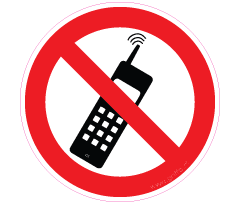 N o t e: As a unique exception, a mobile phone may be used in the above-mentioned situations/locations by the EMS Team Leader, e.g. in order to raise the alarm in an emergency. Team Leaders may be recognised by their hi-vis jacket (fluorescent high-visibility jacket) bearing the words "Team Leader."When working on cogeneration sites for external customers, or on high voltage installations belonging to ELIA or other external customers (through M&S), the safety rules of the external customer must be observed in addition. You must always ask the external customer for the most recent rules.The use of mobile phones is permitted in social and administrative buildings, site villages and outside the perimeter of the generating facility.MÉMO INTERNEEnergy Belux	Date : 10.06.2013EMS	Références :Avenue Simón Bolívar 34, 1000 Bruxelles, Belgique	Nombre de pages : 2À :Copie à :De :	HSE EMS department	Tél.Objet :	Note interne sur l'utilisation des GSM lors de révisions/interventions chez BEECette note s'applique aux contractants lors de l'exécution de tâches pour EMS  et aux collaborateurs EMSdans les installations de BEE.IntroductionSuite à une série d'incidents et d'accidents survenus sur nos sites et liés à une utilisation inadéquate du GSM, nous souhaitons par la présente note établir un certain nombre de conventions. Nous renvoyons également au 'Life saving Rule' concernant l'utilisation du GSM. Il y est spécifié que l'utilisation du GSM sur le lieu de travail diminue la vigilance et allonge le temps de réaction.UtilisationL'utilisation des GSM est strictement interdite :•	lors de l'exécution de travaux comportant des risques mécaniques ou à proximité de tels travaux ;•	lors de l'exécution de travaux comportant des risques électriques ou à proximité de tels travaux ;•	dans des espaces électriques ouverts (risque de contact avec des parties sous tension) ;•	lorsque l'on accède à des espaces clos et lors de l'exécution de travaux dans des espaces clos ;•	lorsque l'on accède à des zones ATEX ou lors de l'exécution de travaux dans des zonesATEX ;•	dans les installations où il peut y avoir une influence sur l'appareillage électronique présent (sauf si une autorisation expresse a été accordée) ;•	lors de la manipulation de charges avec des équipements de travail nécessitant une attestation (l'interdiction du GSM fait partie du contenu de la formation) :o	chariot élévateur,o	élévateur à nacelle,o	chariot télescopique,o	pont roulant.•	lors du déplacement de charges avec des équipements de travail nécessitant une attestation :o	transpalette•	lors de l'exécution de travaux de levage et de hissage (donner des signaux, fixer la charge,…) ou à proximité de tels travaux ;•	lors du montage d'un échafaudage et de l'accès à des échelles ;•	lors de déplacements dans des installations techniques (monter/descendre des escaliers, se mouvoir dans un espace avec peu de liberté de mouvement, effectuer des rondes,…) ou des endroits avec des véhicules de chantier entrants et sortants.Dans les endroits où l'utilisation du GSM est interdite, un appareil fixe avec ligne intérieure directe est généralement présent (pour pouvoir donner l'alarme en cas d'urgence). Lorsqu'il est interdit d'utiliser un GSM, ceci est indiqué au moyen du pictogramme ci-dessous.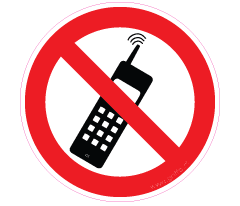 A t t e n t i o n : l'utilisation du GSM, interdite dans les situations/endroits susmentionnés, est par contre autorisée pour le responsable de travaux EMS afin qu'il puisse donner l'alarme en cas d'urgence, par exemple. Les responsables de travaux se reconnaissent à leur veste de signalisation fluo portant la mention "teamleader".Pour les travaux sur les sites de cogénération de clients externes, les installations HT d'ELIA ou chez d'autres clients externes éventuels (via M&S), il convient de respecter  en plus les consignes de sécurité du client externe en question. Il faut toujours s'informer des dernières consignes auprès du client externe.L'utilisation du GSM est permise dans les bâtiments sociaux et administratifs, dans les villages de chantier ou en dehors du périmètre de l'installation de production.